UREDBAo uslovima za određivanje privremenog graničnog prelaza"Službeni glasnik RS", broj 98 od 14. decembra 2018.Član 1.Ovom uredbom propisuju se uslovi i način donošenja rešenja o određivanju privremenog graničnog prelaza.Član 2.Inicijativu za određivanje privremenog graničnog prelaza mogu podneti organ državne uprave, organ autonomne pokrajine, organ jedinice lokalne samouprave, kao i pravna i fizička lica koja za to imaju opravdan interes podnošenjem zahteva za određivanje privremenog graničnog prelaza.Inicijativa se podnosi na Obrascu, koji je odštampan uz ovu uredbu i koji čini njen sastavni deo.Obrazac inicijative sadrži:1) podatke o podnosicu zahteva (organ državne uprave, organ jedinice lokalne samouprave, naziv i sedište pravnog lica, odnosno prezime i ime, prebivalište fizičkog lica, podnosioca zahteva);2) podatke o vrsti aktivnosti zbog koje se podnosi zahtev za određivanje privremenog graničnog prelaza;3) mesto određivanja privremenog graničnog prelaza sa tačno navedenim mestom prelaženja državne granice (granični kamen ili drugi opšte poznat geografsko-topografski pojam) i nazivom katastarske opštine;4) vreme održavanja kratkotrajnih aktivnosti u kom je potrebno odrediti privremeni granični prelaz po podnetom zahtevu;5) način prelaženja državne granice za vreme rada privremenog graničnog prelaza, odnosno određivanje na osnovu kojih isprava i kojim prevoznim sredstvima se prelazi državna granica;6) podatke o pogodnostima koje su potrebne za smeštaj i rad službi koje se nalaze na privremenom graničnom prelazu (primeren objekat ili druga odgovarajuća prostorija do 12 m², sanitarne prostorije, rasveta i stalno napajanje električnom energijom, snabdevanje pijaćom i tehničkom vodom, fiksna ili mobilna telefonska linija);7) mesto i vreme podnošenja zahteva;8) potpis podnosioca zahteva.Član 3.Inicijativa za određivanje privremenog graničnog prelaza podnosi se ministarstvu nadležnom za unutrašnje poslove (u daljem tekstu: Ministarstvo) najkasnije 60 dana pre roka predviđenog za početak rada privremenog graničnog prelaza.Član 4.Radi odlučivanja o opravdanosti zahteva, Ministarstvo može pribaviti mišljenja organa državne uprave koji su nadležni za integrisano upravljanje granicom.Po pribavljenim mišljenjima i saglasnostima, ministar nadležan za unutrašnje poslove donosi rešenje o određivanju privremenog graničnog prelaza, koje se bez odlaganja dostavlja graničnoj policiji i drugim organima državne uprave koji vrše poslove na graničnim prelazima u skladu sa nadležnostima utvrđenim zakonom.Saglasnost nadležnog organa susedne države nije potrebna ukoliko je podnet zahtev radi određivanja privremenog graničnog prelaza na aerodromu, luci i putničkom pristaništu otvorenom za međunarodni saobraćaj.Član 5.Rešenje o određivanju privremenog graničnog prelaza sadrži podatke o:1) nazivu privremenog graničnog prelaza koji će biti određen prema nazivu katastarske opštine na čijem području se nalazi;2) mestu privremenog graničnog prelaza;3) radnom vremenu privremenog graničnog prelaza;4) utvrđenom području privremenog graničnog prelaza;5) vremenskom periodu za koji je određen privremeni granični prelaz;6) načinu i drugim uslovima prelaska državne granice na privremenom graničnom prelazu;7) organizacionoj jedinici granične policije i organizacionim jedinicama drugih organa državne uprave koji vrše poslove na privremenom graničnom prelazu u skladu sa nadležnostima utvrđenim zakonom;8) obezbeđenim uslovima koji su potrebni za smeštaj, rad i obavljanje poslova svih službi koje se nalaze na privremenom graničnom prelazu.Član 6.Danom stupanja na snagu ove uredbe prestaje da važi Uredba o uslovima i postupku za donošenje rešenja o određivanju privremenog graničnog prelaza („Službeni glasnik RS”, broj 111/09).Član 7.Ova uredba stupa na snagu osmog dana od dana objavljivanja u „Službenom glasniku Republike Srbije”.05 broj 110-11864/2018U Beogradu, 12. decembra 2018. godineVladaPredsednik,Ana Brnabić, s.r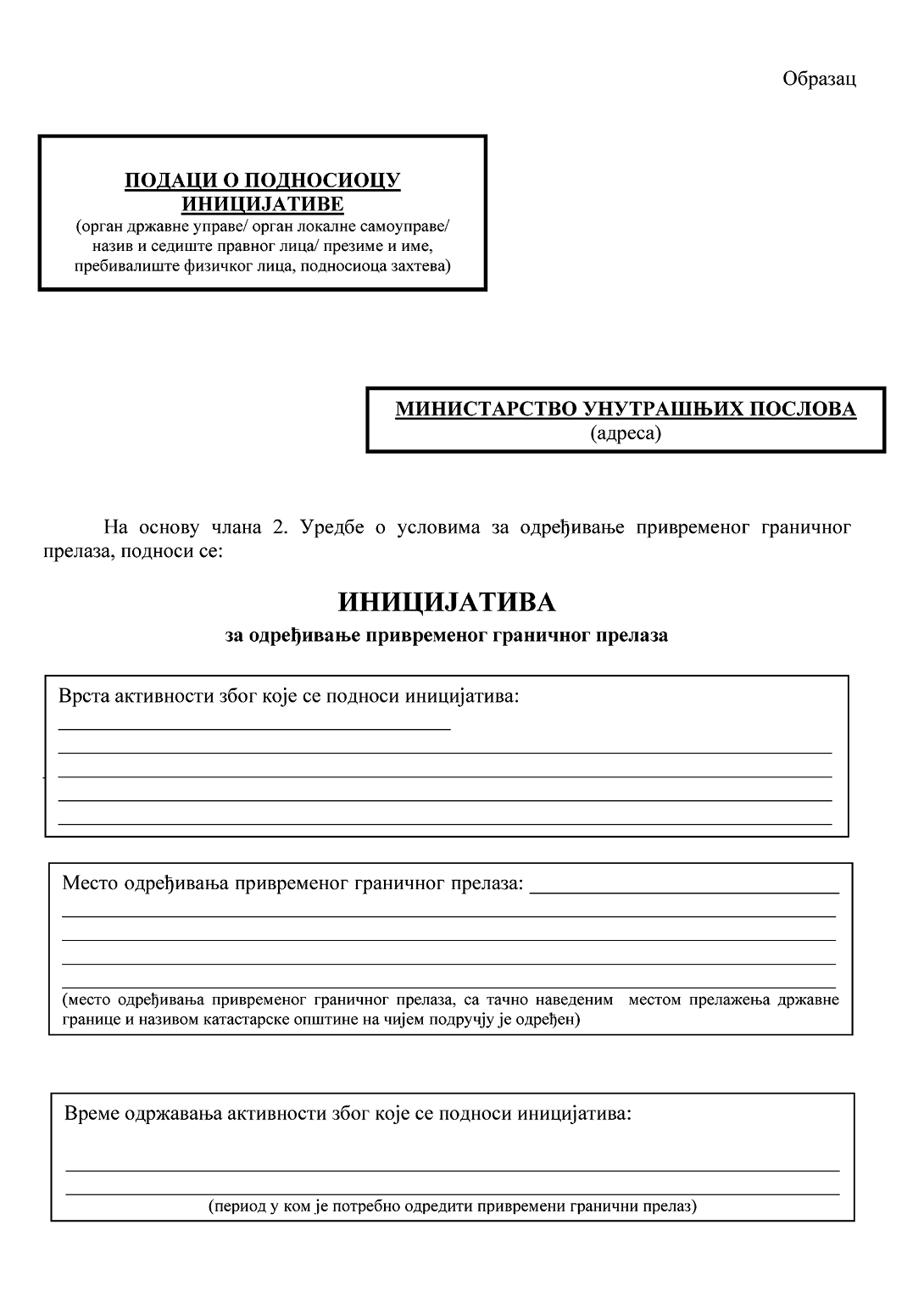 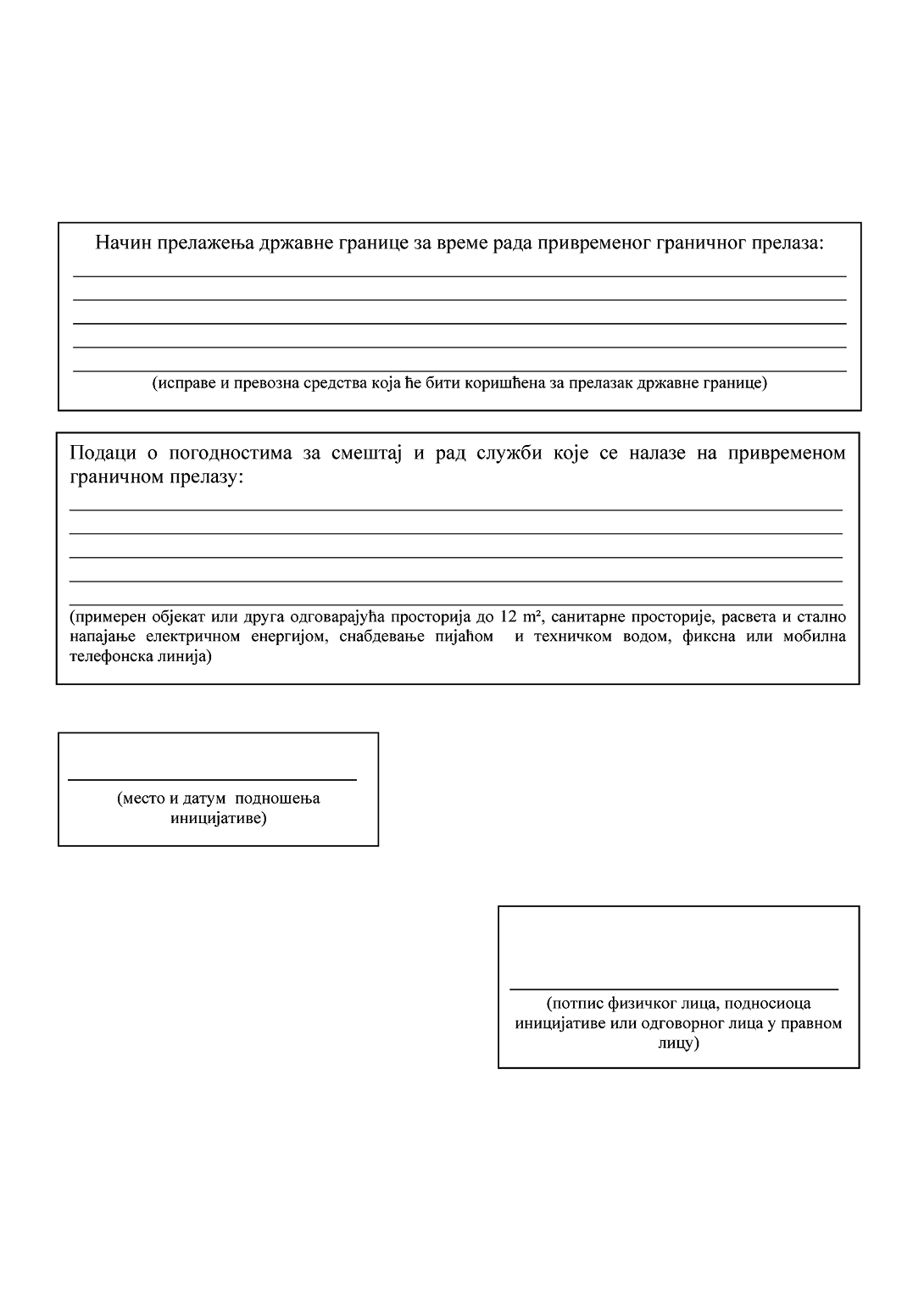 